School Closure Daily Planning- Garnet  ClassDATEReadingWritingMathematicsTopicWednesday 10th February10.2.21Story:The Twelve labours of Hercules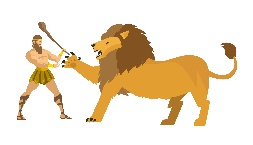 Listen to the text with Mrs Duffield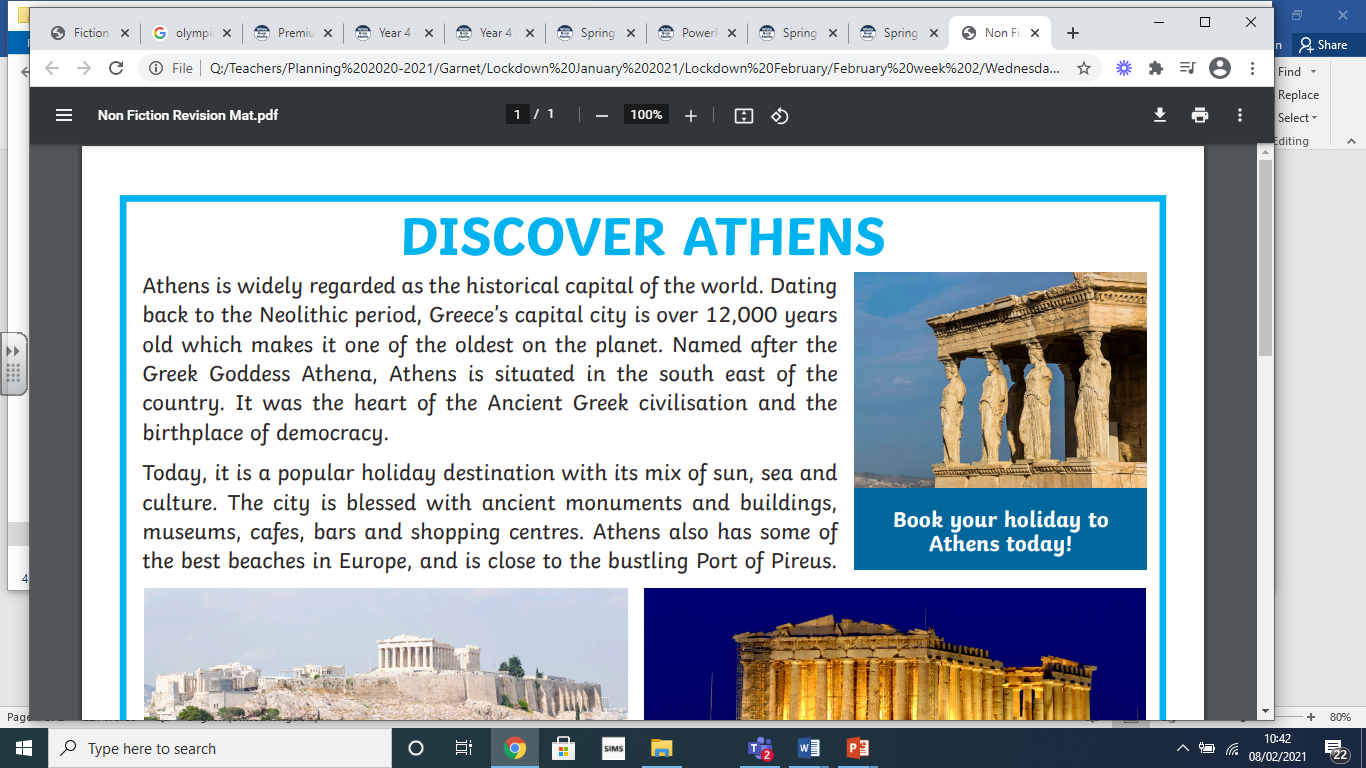 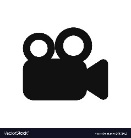 Read and understand a textDiscover AthensCan you read the text once more and then:Can you discuss the text with someone near you?What is the text about?Can you highlight any unknown words? What do they mean?What kind of text is it?How do you know?What do you like/dislike about the text? Plan a travel brochure on the city of Athens –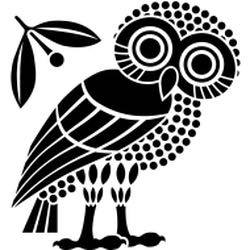 Listen to Mrs Duffield talk about travel brochures.Please check with an adult when searching for images of Athens.Watch the touring teacher talk about the city of Athens and all the exciting places to visit.Can you make notes on the city?You can use the reading text ’Discover Athens’ too.Can you begin to design and create your own brochure? You can do this as  PowerPoint, in word or on paper. You will need to find lots of interesting pictures and remember to ask an adult to help you to search for the images. Remember to include that it is for KS2 in your search bar.The travel brochure:White rose MathsCounting squaresPlease watch the video and follow the link to:Please complete the work sheetsExtensionTrue or False and ExtensionWhat is Karneval in Germany?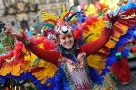 Mrs Duffield talks about Karneval in Germany.Please follow the link to:Design your own Karneval costumeIf you had the chance to go to a Karneval celebration in Germany, what would you wear?Can you design your very own Karneval costume. What would you choose to wear? Would you be a character from a film or a knight or a princess?Wednesday 10th February10.2.21Story:The Twelve labours of HerculesListen to the text with Mrs DuffieldRead and understand a textDiscover AthensCan you read the text once more and then:Can you discuss the text with someone near you?What is the text about?Can you highlight any unknown words? What do they mean?What kind of text is it?How do you know?What do you like/dislike about the text? Plan a travel brochure on the city of Athens –Listen to Mrs Duffield talk about travel brochures.Please check with an adult when searching for images of Athens.Watch the touring teacher talk about the city of Athens and all the exciting places to visit.Can you make notes on the city?You can use the reading text ’Discover Athens’ too.Can you begin to design and create your own brochure? You can do this as  PowerPoint, in word or on paper. You will need to find lots of interesting pictures and remember to ask an adult to help you to search for the images. Remember to include that it is for KS2 in your search bar.The travel brochure:What is Karneval in Germany?Mrs Duffield talks about Karneval in Germany.Please follow the link to:Design your own Karneval costumeIf you had the chance to go to a Karneval celebration in Germany, what would you wear?Can you design your very own Karneval costume. What would you choose to wear? Would you be a character from a film or a knight or a princess?https://www.literacyshed.com/story-starters.htmlOnline dictionary   https://kids.wordsmyth.net/we/Maths ideas:
Pixl –practise tables using the AppNrich -https://nrich.maths.org/primaryWorksheets to practise tables: http://www.snappymaths.com/Keeping active:Cosmic kids yoga –mainly on Youtube check with an adultGoNoodle -https://app.gonoodle.com/The Woodland trust - https://www.woodlandtrust.org.uk/support-us/act/your-school/resources/Joe Wicks daily work outCBBC: has lots of programmes from ‘Horrible Histories’ to ‘Operation Ouch’